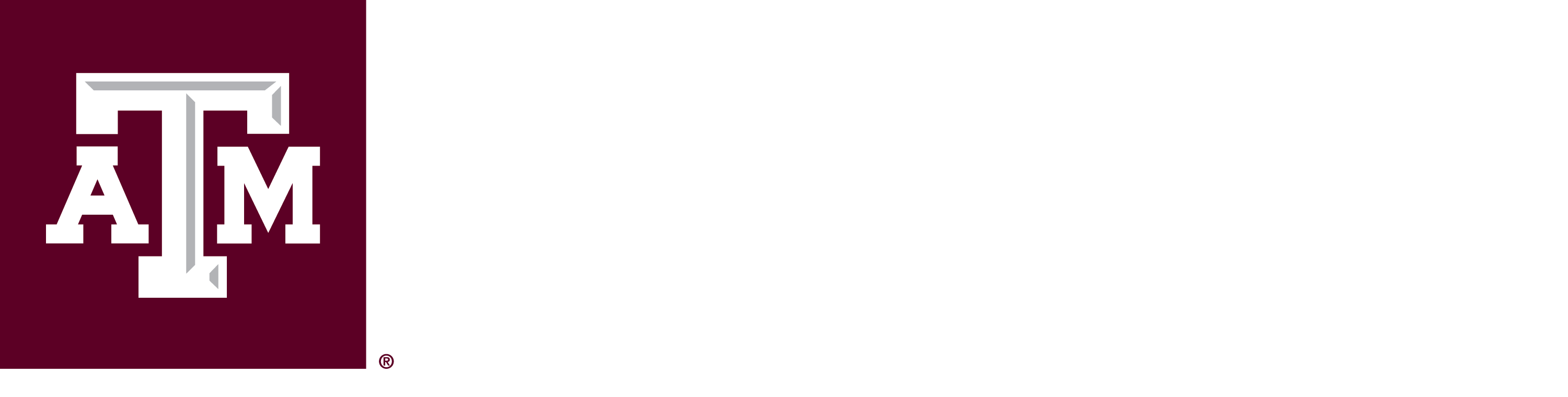 2018-2019 Outcome StatementI graduate from Texas A&M University in May 2020 with a B.S. in Ag. Leadership so that I can work with youth and help them succeed in life. Goals achieved Completed 45 credit hours to qualify for my Aggie Ring- WHOOP!Began cooking and preparing my own mealsGot my driver’s license sooner than plannedWent to Tennessee and drove half of the timeWorking as a PPT trainerOn track to earn my B.S. degree in May 2020Action Steps for 2019-2020Researching alternative teaching certifications.Researching SSI work incentive programs so that I can work full time but still keep Medicaid health insurance.Research youth development related jobs openings in College Station.Apply for jobs. 